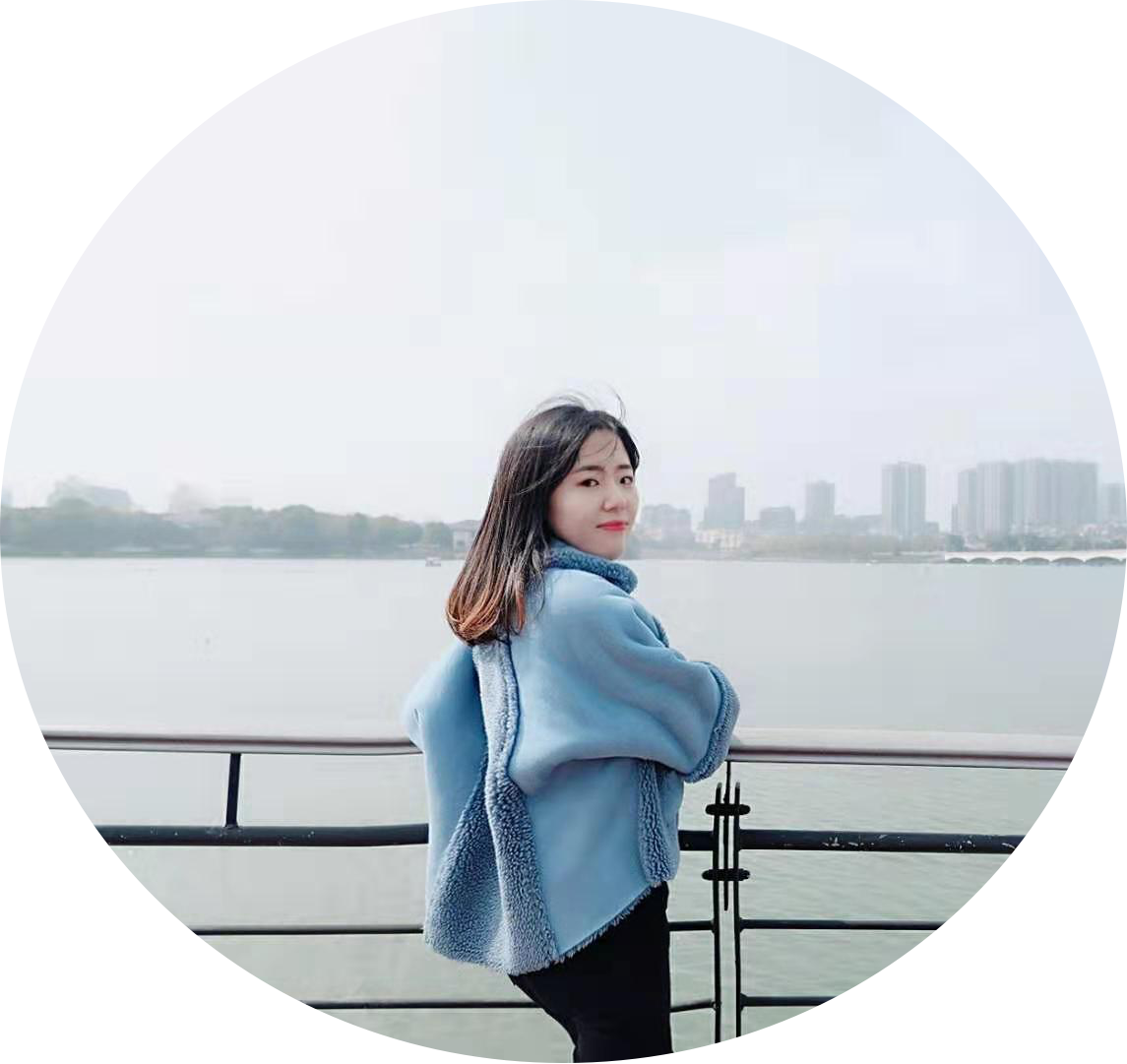 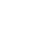 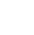 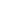 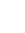 【学习与研究经历】2017.09-至今    南京航空航天大学     硕士研究生2013.09-2017.06    曲阜师范大学    工学学士【研究方向与课题】现主要从事磁性/介电复合材料的电磁吸波性能的研究【研究论文与专利】Cui X Q, Liu W, Gu W H, Liang X H, Ji G B. Two-dimensional MoS2 modified using CoFe2O4 nanoparticles with enhanced microwave response in the X and Ku band. Inorganic Chemistry Frontiers. 6 (2019) 590-597.Cui X Q, Liang X H, Liu W, Gu W H, Ji G B, Du Y W. Stable microwave absorber derived from 1D customized heterogeneous structures of Fe3N@C. Chemical Engineering Journal. 381 (2020) 122589.Cui X Q, Liang X H, Chen J B, Gu W H, Ji G B, Du Y W. Customized unique core-shell Fe2N@N-doped carbon with tunable void space for microwave response. Carbon. 156 (2020) 49-57.【学术会议与交流】“材料+” —2018面向苛刻环境的材料国际论坛，2018. 10，南京。军民融合新材料发展论坛，2018. 09，常州。【获奖与荣誉情况】2017-至今 一等学业奖学金2019年度硕士研究生国家奖学金三好研究生；科研创新先进个人【未来研究工作设想】通过模拟仿真加3D打印光固化技术实现超结构的模拟以及实物打印，突破传统技术的瓶颈，实现吸波材料的器件化应用。【赠言与共勉】每一发奋努力的背后，必有加倍的赏赐，即便没有出众的才智，也可以靠勤勤恳恳的付出获得成功；越努力越幸运，越努力越优秀！ 